Informazioni utili sulla Peste Suina Africanaper AllevatoriI cinghiali selvatici, liberi di avvicinarsi alle zone antropizzate, possono rappresentare uno dei mezzi di diffusione del virus, qualora dovessero poter entrare in contatto con i suini di allevamento.È d’obbligo pertanto scongiurare i contatti anche indiretti con cinghiali o maiali di altri allevamenti.Chi accudisce i suini o chi può venire a contatto con i suini, non deve aver praticato attività venatoria nei confronti del cinghiale nelle 48 ore precedenti l’ingresso in azienda.Sono vietate:l’introduzione in allevamento di alimenti a base di carne di suini o cinghiali provenienti dalla filiera rurale;la somministrazione ai suini di alimenti a base di carne di suini o cinghiali provenienti dalla filiera rurale;la detenzione per i lavoratori dipendenti di allevamenti suinicoli intensivi, di suini o cinghiali allevati a carattere rurale.Obbligo di autodichiarazione da parte dei lavoratori dipendenti degli allevamenti suini intensivi di non detenzione di suini o cinghiali allevati a carattere rurale.Gli allevamenti intensivi devono inoltre rispettare i requisiti di biosicurezza, di natura strutturale e gestionale definiti dal DDUO n.16743 del 16/11/2018 di Regione Lombardia “Attuazione delle misure sanitarie per la prevenzione della peste suina africana (PSA) in Lombardia” che sono volti a evitare l’introduzione del virus attraverso barriere fisiche che impediscano l’accesso incontrollato all’allevamento e misure preventive di pulizia e disinfezione.Punti critici della biosicurezza negli allevamenti di suini lombardi:punti di disinfezione degli automezzi; movimenti di persone e automezzi;delimitazione dell’allevamento;smaltimento delle carcasse e utilizzo disinfettanti.È fatto obbligo di segnalare tempestivamente ai Servizi Veterinari eventuali sospetti di PSA.Gli elementi da prendere in considerazione nei suini sono:febbre con morbosità e mortalità in suini di ogni età;febbre con sindrome emorragica; emorragie petecchiali ed ecchimosi, specialmente nei linfonodi, nei reni, nella milza e nella vescica, ulcerazioni della cistifellea.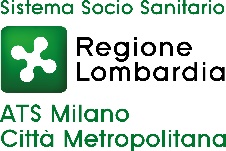 